
Классный час «Подмосковные вечера»      11 октября 2014 г. в классах преподавателей Виноградовой Л.С. и Гужевой А.Б. состоялся очередной классный час из цикла «Музыка XX-XXI века», посвященный музыкальному разделу Книги Рекордов Гиннеса. Учащиеся и их родители узнали, что по наибольшему количеству исполнений в эту книгу занесена песня «Подмосковные вечера». История ее создания просто уникальна и заинтересовала всех присутствующих. Ребята активно отвечали на вопросы ведущих, смело делились своими впечатлениями, а родители воспоминаниями, связанными с «Подмосковными вечерами». Получился интересный живой диалог. С увлечением преподаватели рассказали, что автор песни В.П.Соловьев-Седой был недоволен вариантом своей песни «Подмосковные вечера», написанной к кинофильму «В дни спартакиады». И только гениальное исполнение песни артистом МХАТа Трошиным В.К. сделало ее лирическим шедевром. В 1957 году песня заняла 1-е место на Всемирном фестивале молодежи и студентов и с тех пор признана не только лучшей русской песней, но и символом нашей Родины. В завершении классного часа все вместе исполнили замечательную и любимую песню «Подмосковные вечера».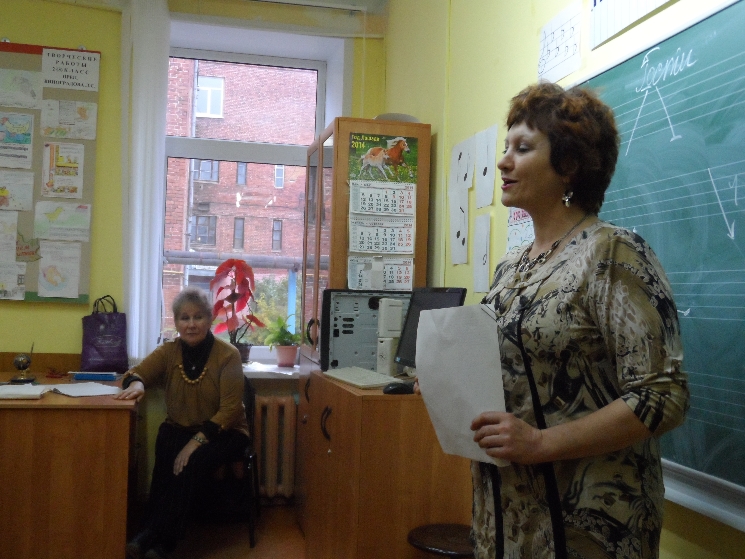 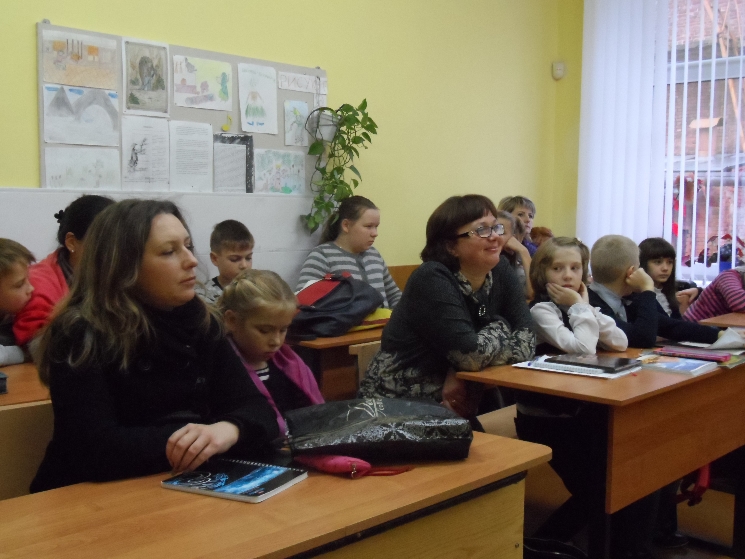 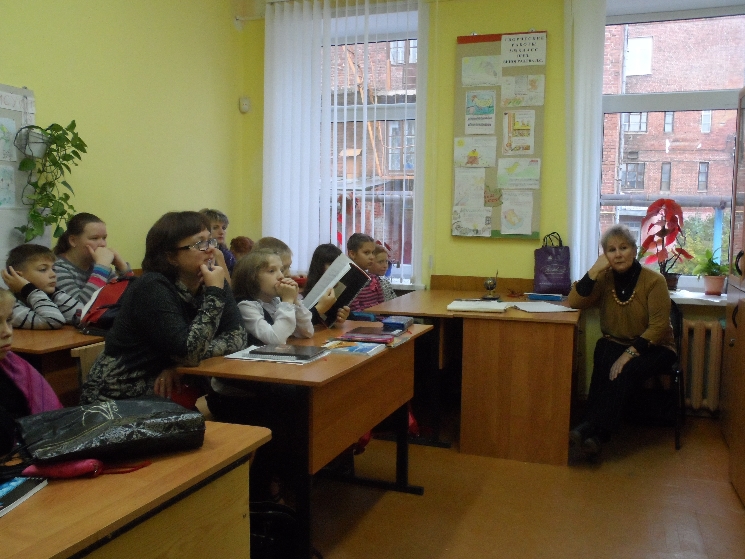 